Innkalling til møte 4-2018 i Faglig råd for elektrofag. Tid: Torsdag 24.05.2018 kl. 10.00-16.00. Utdanningsdirektoratet, Schweigaards gt 15b ObservatørerFra Utdanningsdirektoratet:Forfall: Kjøreplan:Dagsorden for rådsmøtet:Faglig råd for elektrofagAdresse: Utdanningsdirektoratet, Postboks 9359 Grønland, 0135 OSLOSekretær: Knut Maarud, telefon sentralbord: 23 30 12 00
Telefon direkte: 23 30 13 19 Mobil: 96 23 24 68
E-post: post@udir.no   kma@utdanningsdirektoratet.noHjemmeside: www.utdanningsdirektoratet.no       https://fagligerad.no/Innkallingoppdatert:30.04.2018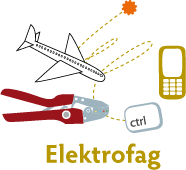 Innkalt:Organisasjon:Arb tAre Solli (leder)EL og IT - forbundetArb gSvein Harald Larsen (nestleder)NelfoArb gKjetil Tvedt Norsk IndustriArb gBrynhild Totland / Thor Egil JohansenEnergi NorgeArb gAlf Inge FillingsnesSpekterArb tMonica DerbakkEL og IT - forbundetP.persOle Edvard Antonsen UtdanningsforbundetP.persInger Vagle og LeneUtdanningsforbundetP.persØystein FagerliSkolenes LandsforbundKS Hans Jacob EdvardsenKS (skoleeier)Arb gCamilla RiseNHO LuftfartKS Kristin St.HilaireKS (skoleeier)Arb gÅge Lauritzen (vara)NELFOArb tTrond VågaIndustri og energiArb tFred LøvliEL og IT - forbundetArb tStig Lundsballen (vara for Kine Asper)FellesforbundetEOAnna HellesnesElevorganisasjonenJens Harald Jensen (observatør, har ikke vara)NkomRunar Røsbekk (observatør, har ikke vara)DSBKnut MaarudAvdeling for fagopplæringIvar SvenssonAvdeling for læreplan videregående og voksenopplæringFrode Midtgaard Avdeling for læreplan videregående opplæringKine Asper (vara Stil Lundsbakken møter)Fellesforbundet10.00Fellesmøte i kantina. Sak: Ny tilbudsstruktur og oppnevning av faglige råd. 10.30Rådsmøte (møterom Undset, 4. etg, evt rom 4 eller 5, 1. etg.) 12.00Lunsj13.00Rådsmøte fortsetter16.00Møteslutt31 – 2018Godkjenning av innkalling og referat. 32 - 2018Sluttkompetanser for elektrofagene33 - 2018Innspill til utkast til retningslinjer for utforming av læreplaner34 - 2018Forslag til medlemmer i læreplangrupper35 - 2018Forslag til sammensetting av faglig råd for elektrofag og faglig råd for IKT etter ny tilbudsstruktur ??????????????36 - 2018Innspill til liedutvalget37 - 2018Forslag om endret opplæringsmodell for kuldemontørfaget og ventilasjonsteknikerfaget38 - 2018Skipselektriker – krav om 6 mnd læretid ved overgang til elektrikerfaget39 – 2018Møteplan 201840 - 2018Orienteringssaker41 – 2018Eventuelt31 – 2018Godkjenning av innkalling og referat. Referater fra tidligere møter:  http://fagligerad.no/frel/innkallinger-og-referater/Ny rutine fra og med dette møtet: Sekretæren sender utkast til referat til AU med 2-3 dagers frist for kommentar.Etter godkjenning av leder sendes utkastet til rådsmedlemmene til godkjenning. Alle medlemmer og varamedlemmer vil få denne sendingen, men det er primært de som var til stede i møtet som skal kommentere. Frist ca 1 uke.Referatet anses som godkjent og publiseres.Se for øvrig orienteringssak 38 c.Forslag til vedtak:Innkalling til møte i Faglig råd for elektrofag 23.05.2018 godkjennesReferat fra møte i Faglig råd for elektrofag torsdag 16.04.2018 godkjennesGodkjenning av innkalling og referat. Referater fra tidligere møter:  http://fagligerad.no/frel/innkallinger-og-referater/Ny rutine fra og med dette møtet: Sekretæren sender utkast til referat til AU med 2-3 dagers frist for kommentar.Etter godkjenning av leder sendes utkastet til rådsmedlemmene til godkjenning. Alle medlemmer og varamedlemmer vil få denne sendingen, men det er primært de som var til stede i møtet som skal kommentere. Frist ca 1 uke.Referatet anses som godkjent og publiseres.Se for øvrig orienteringssak 38 c.Forslag til vedtak:Innkalling til møte i Faglig råd for elektrofag 23.05.2018 godkjennesReferat fra møte i Faglig råd for elektrofag torsdag 16.04.2018 godkjennes32 - 2018Sluttkompetanser for elektrofageneOppdrag til de faglige rådene om å beskrive det sentrale innholdet i hvert lærefag/yrkeskompetansefag.På bakgrunn av endringer i tilbudsstrukturen for de yrkesfaglige utdanningsprogrammene, og ny overordnet del for læreplanverket, inviteres de faglige rådene til å beskrive det sentrale innholdet i hvert lærefag/yrkeskompetansefag. (sluttkompetanse, under R94 omtalt som sluttkompetanse, og under kunnskapsløftet omtalt som kompetanseplattform). Faglig råd for elektrofag behandlet oppdraget i møte 16.04.2018. Det ble besluttet at Svein Harald Larsen skulle være koordinator for arbeidet, og at rådsmedlemmer skulle organisere (innhente fagpersoner) om sørge for omtale av hvert enkelt fag slik:Åge Lauritzen har vært mottaker av sluttkompetansene, som følger vedlagtForslag til vedtak:Faglig råd for elektrofag anbefaler vedlagte forslag til sluttkompetanser. Beskrivelsene anses som et tilstrekkelig utgangspunkt for læreplangruppenes arbeid.Sluttkompetansene oversendes direktoratet innen fristen 01.09.2018Rammer satt av Utdanningsdirektoratet for omfang og innhold i sluttkompetansene har kun gjort det mulig med generelle overordnede beskrivelser av fagene. Rådet forutsetter derfor at det legges til rette for en tett dialog mellom rådet og læreplangruppene til høsten.Sluttkompetanser for elektrofageneOppdrag til de faglige rådene om å beskrive det sentrale innholdet i hvert lærefag/yrkeskompetansefag.På bakgrunn av endringer i tilbudsstrukturen for de yrkesfaglige utdanningsprogrammene, og ny overordnet del for læreplanverket, inviteres de faglige rådene til å beskrive det sentrale innholdet i hvert lærefag/yrkeskompetansefag. (sluttkompetanse, under R94 omtalt som sluttkompetanse, og under kunnskapsløftet omtalt som kompetanseplattform). Faglig råd for elektrofag behandlet oppdraget i møte 16.04.2018. Det ble besluttet at Svein Harald Larsen skulle være koordinator for arbeidet, og at rådsmedlemmer skulle organisere (innhente fagpersoner) om sørge for omtale av hvert enkelt fag slik:Åge Lauritzen har vært mottaker av sluttkompetansene, som følger vedlagtForslag til vedtak:Faglig råd for elektrofag anbefaler vedlagte forslag til sluttkompetanser. Beskrivelsene anses som et tilstrekkelig utgangspunkt for læreplangruppenes arbeid.Sluttkompetansene oversendes direktoratet innen fristen 01.09.2018Rammer satt av Utdanningsdirektoratet for omfang og innhold i sluttkompetansene har kun gjort det mulig med generelle overordnede beskrivelser av fagene. Rådet forutsetter derfor at det legges til rette for en tett dialog mellom rådet og læreplangruppene til høsten.33 - 2018Innspill til utkast til retningslinjer for utforming av læreplanerUtdanningsdirektoratet ønsker innspill fra de faglige rådene på utkastet til nye retningslinjer for utforming av læreplaner for fag. Retningslinjene beskriver prinsippene for Kunnskapsløftet og sentrale begreper og elementer i læreplanverket. Retningslinjene skal benyttes som verktøy og referanse for å utarbeide læreplaner for fag, inkludert rammer for sluttvurderingen. I vedlagte utkast til retningslinjer ønsker vi kommentarer på hele dokumentet, men det er spesielt viktig at de faglige rådene gir innspill på noen sentrale områder:Hele formålsteksten på side 5, særlig teksten om kjerneelementer, se egen merknad i dokumentetKapitlet om kompetanse, side 6-10, særlig teksten om sammenheng mellom fag og om det er relevant for yrkesfagene (side 6), se egen merknad i dokumentetKapitlet om vurdering på side 11, se særlig på teksten om Vg3 i bedriftI tillegg ønsker vi innspill på omtalen av dybdelæring på side 15 og tverrfaglige temaer på side 17. Se gjerne generelt på språket i de ulike tekstene og gi oss tilbakemeldinger på forslag til endringer dersom de er utydelige eller lite relevante for yrkesfagene.Direktoratet ønsker tilbakemeldingene fra rådene innen 25.mai kl. 09:00. Forslag til nye retningslinjer skal oversendes Kunnskapsdepartementet 1.juni 2018 for fastsettelse.Forslag til vedtak:Faglig råd for elektrofag .....Innspill til utkast til retningslinjer for utforming av læreplanerUtdanningsdirektoratet ønsker innspill fra de faglige rådene på utkastet til nye retningslinjer for utforming av læreplaner for fag. Retningslinjene beskriver prinsippene for Kunnskapsløftet og sentrale begreper og elementer i læreplanverket. Retningslinjene skal benyttes som verktøy og referanse for å utarbeide læreplaner for fag, inkludert rammer for sluttvurderingen. I vedlagte utkast til retningslinjer ønsker vi kommentarer på hele dokumentet, men det er spesielt viktig at de faglige rådene gir innspill på noen sentrale områder:Hele formålsteksten på side 5, særlig teksten om kjerneelementer, se egen merknad i dokumentetKapitlet om kompetanse, side 6-10, særlig teksten om sammenheng mellom fag og om det er relevant for yrkesfagene (side 6), se egen merknad i dokumentetKapitlet om vurdering på side 11, se særlig på teksten om Vg3 i bedriftI tillegg ønsker vi innspill på omtalen av dybdelæring på side 15 og tverrfaglige temaer på side 17. Se gjerne generelt på språket i de ulike tekstene og gi oss tilbakemeldinger på forslag til endringer dersom de er utydelige eller lite relevante for yrkesfagene.Direktoratet ønsker tilbakemeldingene fra rådene innen 25.mai kl. 09:00. Forslag til nye retningslinjer skal oversendes Kunnskapsdepartementet 1.juni 2018 for fastsettelse.Forslag til vedtak:Faglig råd for elektrofag .....34 - 2018Forslag til medlemmer i læreplangrupper – vg3 i elektrofageneI forbindelse med fagfornyelsen skal alle læreplaner gjennomgås. Dette innebærer en revisjon av det faglige innholdet, integrering av ny generell del av læreplanen osv. Læreplangruppene skal starte arbeidet til høsten, og sluttføre arbeidet i løpet av året. Utgangspunktet for arbeidet vil være rådets sluttkompetanserFaglige råd skal foreslå medlemmer til læreplangrupper. Rådets forslag framgår av vedtaket. Læreplangrupper er i utgangspunktet ikke partssammensatt. Rådet har likevel valgt å foreslå de fleste kandidater ut fra organisasjonstilhørighet.Forslag til vedtakFaglig råd for elektrofag foreslår følgende representasjon i læreplangruppene for elektrofagene:Forslag til medlemmer i læreplangrupper – vg3 i elektrofageneI forbindelse med fagfornyelsen skal alle læreplaner gjennomgås. Dette innebærer en revisjon av det faglige innholdet, integrering av ny generell del av læreplanen osv. Læreplangruppene skal starte arbeidet til høsten, og sluttføre arbeidet i løpet av året. Utgangspunktet for arbeidet vil være rådets sluttkompetanserFaglige råd skal foreslå medlemmer til læreplangrupper. Rådets forslag framgår av vedtaket. Læreplangrupper er i utgangspunktet ikke partssammensatt. Rådet har likevel valgt å foreslå de fleste kandidater ut fra organisasjonstilhørighet.Forslag til vedtakFaglig råd for elektrofag foreslår følgende representasjon i læreplangruppene for elektrofagene:35 - 2018Forslag til sammensetting av faglig råd for elektrofag og faglig råd for IKT etter ny tilbudsstrukturEtter fastsetting av ny tilbudsstruktur skal nye faglige råd oppnevnes. Saken er planlagt behandlet i SRY 14.06.2018. Følgende kan gi konsekvenser:FREL får to nye fag: Låssmed og ventilasjonsteknikerRådet ønsker å utvikle nye fag innen robotikk, drone og programmering osvBør dette få konsekvenser for sammensettingen av rådet? Bør rådet ha synspunkter på sammensettingen av nytt faglig råd i IKT?Rådet er ikke invitert til å ta opp denne saken, men ... .Forslag til vedtak:..............Forslag til sammensetting av faglig råd for elektrofag og faglig råd for IKT etter ny tilbudsstrukturEtter fastsetting av ny tilbudsstruktur skal nye faglige råd oppnevnes. Saken er planlagt behandlet i SRY 14.06.2018. Følgende kan gi konsekvenser:FREL får to nye fag: Låssmed og ventilasjonsteknikerRådet ønsker å utvikle nye fag innen robotikk, drone og programmering osvBør dette få konsekvenser for sammensettingen av rådet? Bør rådet ha synspunkter på sammensettingen av nytt faglig råd i IKT?Rådet er ikke invitert til å ta opp denne saken, men ... .Forslag til vedtak:..............36 - 2018Innspill til liedutvalget Lied utvalget- Utvalg om videregående opplæring ble oppnevnt ved kongelige resolusjon 1. september 2017, og skal jobbe i to år. Utvalget skal levere en delinnstilling høsten 2018, og en hovedinnstilling høsten 2019. http://www.liedutvalget.no/mandat/. Utvalget har fått i oppdrag å vurdere hvorvidt dagens modell for videregående opplæring fortsatt er den beste, eller om den bør fornyes. Faglig råd for elektrofag har i e-post fra Utdanningsdirektoratet datert 17. april 2018 fått invitasjon til innspillskonferanse 01.06.2018. Konferansen er imidlertid fulltegnet. Rådet vil derfor gi et skriftlig innspill til utvalgets arbeid. Innspillet baserer seg på rådets utviklingsredegjørelse.Forslaget under kan også være et vedlegg. Vedtaksteksten er jo i lengste laget.Forslag til vedtak:Faglig råd for elektrofag gir følgende anbefaling til Lied-utvalget:Innspill til Lied-utvalgetInnledningsvis vil rådet fremheve at Norge har yrkesutdanning av høy kvalitet, basert på et godt samarbeid med partene i arbeidslivet. Det er viktig å opprettholde og øke kvaliteten for norske fagarbeidere. Godt kvalifiserte arbeidstakere er viktig for den enkeltes trivsel, konkurranseevnen og en forutsetning for videre utvikling av velferdsstaten. Rådet er derfor kritisk til forsøk, modeller og lovendringer som samlet kan gi en svekket fagutdanning. Innføring av avkortede opplæringsløp og reduserte krav til vurdering av fagprøven er eksempler på dette. Rådet vil særlig peke på følgende forhold:OpplæringsmodellRådet anbefaler utvalget å videreføre dagens opplæringsmodell med grunnleggende opplæring i skole og avsluttende opplæring i bedrift. Det utnytter det beste fra to læringsarenaer. Avviksmodellene fra 2+2 modellen i elektrofagene ønskes videreført.Fagbrev på jobbFagbrev på jobb er vedtatt innført 23.03.2018, og er planlagt iverksatt sommeren 2018. Ordningen skal føre fram til fagprøve, men baserer seg på reduserte krav til læretid, praksistid og krav til fellesfag. Faglig råd for elektrofag mener nivået på norske fagbrev bør være på et internasjonalt høyt nivå. Nye opplæringsløp bør ikke innebære reduserte krav til læretid, fellesfag og eksamen. Rådet anbefaler derfor at ordningen ikke innføres.Modulbasert opplæring for voksneModulbasert opplæring for voksne prøves ut i fem fylkeskommuner og åtte fag i perioden 01.05.2017 – 01.09.2020. Som i ordningen fagbrev på jobb innebære også dette opplæringsløpet reduserte krav til læretid, fellesfag og eksamen. Rådet anbefaler derfor at dagens krav til læretid og fellesfag innføres for nye deltakere i forsøket og evt senere innføring av ordningen.Alternativt vg3 i skoleRådet mener fagutdanning bør forutsette opplæring i arbeidslivet. Erfaringer viser at læretid i bedrift ikke kan erstattes av korte utplasseringsperioder under alternativ vg3 i skole for søkere som ikke får læreplass. Rådet ønsker derfor at det innføres krav læretid/praksis i arbeidslivet for alle som skal avlegge fagprøve.Eksamen vg1Tidligere ordning med eksamen på vg1 ble fjernet med Kunnskapsløftet. Rådet mener eksamen på vg1 vil virke læringsfremmende. Et elever blir målt og har noe å strekke seg etter er positivt. Rådet ønsker derfor at det gjeninnføres sentralt gitt eksamen på vg1 elektro.Utdanningsprogramspesifikke læreplaner i fellesfagUtdanningsprogramspesifikke læreplaner i fellesfag på yrkesfag er vedtatt innført i matematikkfaget, og har vært på høring i engelsk, naturfag og samfunnsfag. Rådet mener egne læreplaner i fellesfag for hvert utdanningsprogram vil styrke fagenes relevans og de vil oppfattes av elevene som nødvendige for yrkesutøvelsen. Rådet anbefaler endringene innført.LikestillingDet er 7335 gutter 463 jenter som er lærling i elektrofagene i 2017. Andelen jenter er derved under 6%. Manglende kjønnsbalanse i lærefagene har betydning for arbeidsmiljø og trivsel. Samtidig går arbeidslivet glipp av mange kvalifiserte søkere. Rådet anbefaler derfor at nødvendige virkemidler tas i bruk for bedre kjønnsbalanse i arbeidslivet.StudiekompetanseFullført fagutdanning og fagbrev i elektrofag vil være et like godt grunnlag for høyskole- og universitetsutdanning som studieforberedende. Rådet mener derfor fagbrev i elektrofag skal sidestilles med generell studiekompetanse slik at elektrofagarbeidere blir generelt studieforberedt.Europeisk kvalifikasjonsrammeverk for livslang læring – EQFEQF er et redskap for sammenlikning av utdanning på tvers av land i europa. Norge har besluttet at alle lærefag skal ligge på nivå 4. Andre land har lærefag innen elektro på nivå 5. Rådet mener det må åpnes for at elektrofagene kan ligge på EQF-nivå 5.DimensjoneringRådet registrere at det i flere fylkeskommuner ikke er samsvar mellom skoleplasser som opprettes og antallet læreplasser. Resultatet er søkere uten læreplass, alternative vg3 og frafall. Rådet anbefaler at det iverksettes tiltak som bidrar til bedre samsvar mellom skoleplasser og læreplasser.FagprøverRådet registrerer at det stadig innføres endringer som svekker fagprøven. Dette er redusert antall prøvenemndsmedlemmer, reduserte krav til prøvenemndsmedlemmenes kompetanse, redusert omfang av prøvene, reduserte krav til tilstedeværelse fra prøvenemnda under prøveavvikling osv. Rådet mener derfor at utvalget bør vurdere endring i regelverket som kan styrke fagprøven.Rådet ber utvalget ta hensyn til anbefalingeneInnspill til liedutvalget Lied utvalget- Utvalg om videregående opplæring ble oppnevnt ved kongelige resolusjon 1. september 2017, og skal jobbe i to år. Utvalget skal levere en delinnstilling høsten 2018, og en hovedinnstilling høsten 2019. http://www.liedutvalget.no/mandat/. Utvalget har fått i oppdrag å vurdere hvorvidt dagens modell for videregående opplæring fortsatt er den beste, eller om den bør fornyes. Faglig råd for elektrofag har i e-post fra Utdanningsdirektoratet datert 17. april 2018 fått invitasjon til innspillskonferanse 01.06.2018. Konferansen er imidlertid fulltegnet. Rådet vil derfor gi et skriftlig innspill til utvalgets arbeid. Innspillet baserer seg på rådets utviklingsredegjørelse.Forslaget under kan også være et vedlegg. Vedtaksteksten er jo i lengste laget.Forslag til vedtak:Faglig råd for elektrofag gir følgende anbefaling til Lied-utvalget:Innspill til Lied-utvalgetInnledningsvis vil rådet fremheve at Norge har yrkesutdanning av høy kvalitet, basert på et godt samarbeid med partene i arbeidslivet. Det er viktig å opprettholde og øke kvaliteten for norske fagarbeidere. Godt kvalifiserte arbeidstakere er viktig for den enkeltes trivsel, konkurranseevnen og en forutsetning for videre utvikling av velferdsstaten. Rådet er derfor kritisk til forsøk, modeller og lovendringer som samlet kan gi en svekket fagutdanning. Innføring av avkortede opplæringsløp og reduserte krav til vurdering av fagprøven er eksempler på dette. Rådet vil særlig peke på følgende forhold:OpplæringsmodellRådet anbefaler utvalget å videreføre dagens opplæringsmodell med grunnleggende opplæring i skole og avsluttende opplæring i bedrift. Det utnytter det beste fra to læringsarenaer. Avviksmodellene fra 2+2 modellen i elektrofagene ønskes videreført.Fagbrev på jobbFagbrev på jobb er vedtatt innført 23.03.2018, og er planlagt iverksatt sommeren 2018. Ordningen skal føre fram til fagprøve, men baserer seg på reduserte krav til læretid, praksistid og krav til fellesfag. Faglig råd for elektrofag mener nivået på norske fagbrev bør være på et internasjonalt høyt nivå. Nye opplæringsløp bør ikke innebære reduserte krav til læretid, fellesfag og eksamen. Rådet anbefaler derfor at ordningen ikke innføres.Modulbasert opplæring for voksneModulbasert opplæring for voksne prøves ut i fem fylkeskommuner og åtte fag i perioden 01.05.2017 – 01.09.2020. Som i ordningen fagbrev på jobb innebære også dette opplæringsløpet reduserte krav til læretid, fellesfag og eksamen. Rådet anbefaler derfor at dagens krav til læretid og fellesfag innføres for nye deltakere i forsøket og evt senere innføring av ordningen.Alternativt vg3 i skoleRådet mener fagutdanning bør forutsette opplæring i arbeidslivet. Erfaringer viser at læretid i bedrift ikke kan erstattes av korte utplasseringsperioder under alternativ vg3 i skole for søkere som ikke får læreplass. Rådet ønsker derfor at det innføres krav læretid/praksis i arbeidslivet for alle som skal avlegge fagprøve.Eksamen vg1Tidligere ordning med eksamen på vg1 ble fjernet med Kunnskapsløftet. Rådet mener eksamen på vg1 vil virke læringsfremmende. Et elever blir målt og har noe å strekke seg etter er positivt. Rådet ønsker derfor at det gjeninnføres sentralt gitt eksamen på vg1 elektro.Utdanningsprogramspesifikke læreplaner i fellesfagUtdanningsprogramspesifikke læreplaner i fellesfag på yrkesfag er vedtatt innført i matematikkfaget, og har vært på høring i engelsk, naturfag og samfunnsfag. Rådet mener egne læreplaner i fellesfag for hvert utdanningsprogram vil styrke fagenes relevans og de vil oppfattes av elevene som nødvendige for yrkesutøvelsen. Rådet anbefaler endringene innført.LikestillingDet er 7335 gutter 463 jenter som er lærling i elektrofagene i 2017. Andelen jenter er derved under 6%. Manglende kjønnsbalanse i lærefagene har betydning for arbeidsmiljø og trivsel. Samtidig går arbeidslivet glipp av mange kvalifiserte søkere. Rådet anbefaler derfor at nødvendige virkemidler tas i bruk for bedre kjønnsbalanse i arbeidslivet.StudiekompetanseFullført fagutdanning og fagbrev i elektrofag vil være et like godt grunnlag for høyskole- og universitetsutdanning som studieforberedende. Rådet mener derfor fagbrev i elektrofag skal sidestilles med generell studiekompetanse slik at elektrofagarbeidere blir generelt studieforberedt.Europeisk kvalifikasjonsrammeverk for livslang læring – EQFEQF er et redskap for sammenlikning av utdanning på tvers av land i europa. Norge har besluttet at alle lærefag skal ligge på nivå 4. Andre land har lærefag innen elektro på nivå 5. Rådet mener det må åpnes for at elektrofagene kan ligge på EQF-nivå 5.DimensjoneringRådet registrere at det i flere fylkeskommuner ikke er samsvar mellom skoleplasser som opprettes og antallet læreplasser. Resultatet er søkere uten læreplass, alternative vg3 og frafall. Rådet anbefaler at det iverksettes tiltak som bidrar til bedre samsvar mellom skoleplasser og læreplasser.FagprøverRådet registrerer at det stadig innføres endringer som svekker fagprøven. Dette er redusert antall prøvenemndsmedlemmer, reduserte krav til prøvenemndsmedlemmenes kompetanse, redusert omfang av prøvene, reduserte krav til tilstedeværelse fra prøvenemnda under prøveavvikling osv. Rådet mener derfor at utvalget bør vurdere endring i regelverket som kan styrke fagprøven.Rådet ber utvalget ta hensyn til anbefalingene37 - 2018Forslag om 2 ½ år + fagteorieksamen for kuldemontørfaget og ventilasjonsteknikerfaget. Ny tilbudsstruktur innebærer at dagens vg2 kulde- og varmepumpeteknikk omgjøres til et nytt vg2 kulde- og ventilasjonsteknikk. Mens vg2-tilbudet før kun rekrutterte til ett lærefag (kulde), vil det nå rekruttere til to lærefag (kulde-faget og det nye ventilasjonsfaget).Foreningen for ventilasjon, kulde og energi mener redusert profesjonsfaglig innhold og opplæring som følge av at to fag får felles Vg 2 må kompenseres ved at læretiden i begge fag bli utvidet fra 2 til 2 ½ år, hvor det ekstra halve året avsettes til yrkesteoretisk opplæring. For å utnytte tiden i Vg 2 skole mest mulig effektivt, bør dette skoleåret i størst mulig grad ivareta de yrkesteoretiske opplæringsbehovene og kompetansemålene som de to fagene har felles, mens ulike krav i fagene til fordypning forskyves til Vg3 i bedrift.Den teoretiske opplæringen er sterkt knyttet til den praktiske. Det ønskes derfor at lærebedriften selv får være ansvarlig for den ekstra teoriopplæringen. Teoriopplæringen bør avsluttes med en formell offentlig teoretisk eksamen for å ivareta nødvendig kvalitetssikring av utdanningen.  Ved at lærebedriften gjøres ansvarlig for den faglige fordypningen på Vg 3 kan denne gjennomføres i bedriftsfellesskap som opplæringskontor eller tilsvarende samarbeid og finansieres med lærlingtilskuddet.Opplæringsmodellen VKE ønsker er tilsvarende opplæringsmodellen i bl a elektrikerfaget.Forslag til vedtak:Faglig råd for elektrofag viser til argumentasjon i henvendelse fra  Foreningen for ventilasjon, kulde og energi. Rådet ber på denne bakgrunn om at læretiden i kulde- og varmepumpemontørfaget og i det nye ventilasjonsteknikerfaget utvides fra fire år til fire og et halvt år. Rådet ber også at det innføres sentraltgitt yrkesteoretisk eksamen på vg3, slik det er i bl a elektrikerfaget.Endringene må ligge som premiss når læreplangruppene skal utvikle læreplaner for de to fagene til høstenForslag om 2 ½ år + fagteorieksamen for kuldemontørfaget og ventilasjonsteknikerfaget. Ny tilbudsstruktur innebærer at dagens vg2 kulde- og varmepumpeteknikk omgjøres til et nytt vg2 kulde- og ventilasjonsteknikk. Mens vg2-tilbudet før kun rekrutterte til ett lærefag (kulde), vil det nå rekruttere til to lærefag (kulde-faget og det nye ventilasjonsfaget).Foreningen for ventilasjon, kulde og energi mener redusert profesjonsfaglig innhold og opplæring som følge av at to fag får felles Vg 2 må kompenseres ved at læretiden i begge fag bli utvidet fra 2 til 2 ½ år, hvor det ekstra halve året avsettes til yrkesteoretisk opplæring. For å utnytte tiden i Vg 2 skole mest mulig effektivt, bør dette skoleåret i størst mulig grad ivareta de yrkesteoretiske opplæringsbehovene og kompetansemålene som de to fagene har felles, mens ulike krav i fagene til fordypning forskyves til Vg3 i bedrift.Den teoretiske opplæringen er sterkt knyttet til den praktiske. Det ønskes derfor at lærebedriften selv får være ansvarlig for den ekstra teoriopplæringen. Teoriopplæringen bør avsluttes med en formell offentlig teoretisk eksamen for å ivareta nødvendig kvalitetssikring av utdanningen.  Ved at lærebedriften gjøres ansvarlig for den faglige fordypningen på Vg 3 kan denne gjennomføres i bedriftsfellesskap som opplæringskontor eller tilsvarende samarbeid og finansieres med lærlingtilskuddet.Opplæringsmodellen VKE ønsker er tilsvarende opplæringsmodellen i bl a elektrikerfaget.Forslag til vedtak:Faglig råd for elektrofag viser til argumentasjon i henvendelse fra  Foreningen for ventilasjon, kulde og energi. Rådet ber på denne bakgrunn om at læretiden i kulde- og varmepumpemontørfaget og i det nye ventilasjonsteknikerfaget utvides fra fire år til fire og et halvt år. Rådet ber også at det innføres sentraltgitt yrkesteoretisk eksamen på vg3, slik det er i bl a elektrikerfaget.Endringene må ligge som premiss når læreplangruppene skal utvikle læreplaner for de to fagene til høsten38 - 2018Skipselektriker – krav om 6 mnd læretid ved overgang til elektrikerfaget.Jf vedlegg ber de maritime opplæringskontorene om at det gjøres endringer i læreplan for vg4 – opplæring i bedrift for Maritim elektriker, Endringene skal legge til rette for overgang fra maritim elektriker til elektrikerfaget. De ber om at arbeidet gjennomføres så raskt at opplæringskontorene rekker å tegne lærekontrakt i det nye faget sommeren 2018. AU har diskutert saken, og skissert to løsninger:DSB gir skipselektrikere samme rettigheter som landbaserte elektrikereSkipselektrikere tar 6 mnd læretid og melder seg opp til fagprøve som elektrikerlærlingEtter innspill fra Utdanningsdirektoratet ønsker AU å se spørsmålet i sammenheng med overgang mellom alle elektrofagene, jf utviklingsredegjørelsen. Forslag til vedtak:Faglig råd for elektrofag ber Utdanningsdirektoratet legge fram en sak som viser dagens regelverk knyttet til overgang mellom fag innen utdanningsprogrammet, hvilke endringer som ble gjort i regelverket ved overgang til Kunnskapsløftet, og argumentasjonen som ble lagt til grunn.Av henvendelsen fra de maritime opplæringskontorene vil det kreves to års ekstra læretid før en skipselektriker kan gå opp til fagprøve som elektriker. Slik rådet forstår dagens regelverk vil det kreves maksimum 6 mnd ekstra læretid ved en slik overgang. Dersom det er fylkeskommuner som tolker regelverket annerledes, ber rådet om å bli orientert.Skipselektriker – krav om 6 mnd læretid ved overgang til elektrikerfaget.Jf vedlegg ber de maritime opplæringskontorene om at det gjøres endringer i læreplan for vg4 – opplæring i bedrift for Maritim elektriker, Endringene skal legge til rette for overgang fra maritim elektriker til elektrikerfaget. De ber om at arbeidet gjennomføres så raskt at opplæringskontorene rekker å tegne lærekontrakt i det nye faget sommeren 2018. AU har diskutert saken, og skissert to løsninger:DSB gir skipselektrikere samme rettigheter som landbaserte elektrikereSkipselektrikere tar 6 mnd læretid og melder seg opp til fagprøve som elektrikerlærlingEtter innspill fra Utdanningsdirektoratet ønsker AU å se spørsmålet i sammenheng med overgang mellom alle elektrofagene, jf utviklingsredegjørelsen. Forslag til vedtak:Faglig råd for elektrofag ber Utdanningsdirektoratet legge fram en sak som viser dagens regelverk knyttet til overgang mellom fag innen utdanningsprogrammet, hvilke endringer som ble gjort i regelverket ved overgang til Kunnskapsløftet, og argumentasjonen som ble lagt til grunn.Av henvendelsen fra de maritime opplæringskontorene vil det kreves to års ekstra læretid før en skipselektriker kan gå opp til fagprøve som elektriker. Slik rådet forstår dagens regelverk vil det kreves maksimum 6 mnd ekstra læretid ved en slik overgang. Dersom det er fylkeskommuner som tolker regelverket annerledes, ber rådet om å bli orientert.39 – 2018Møteplan 2018Arena for kvalitet i fagopplæringen: Onsdag 28. – torsdag 29. november 2018. Konferansen arrangeres i Hamarhallen på Scandic Hamar Hotel. Så snart flere detaljer er på plass, vil Udir sende ut oppdatert informasjon.Forslag til vedtak:Rådet anbefaler forslag til møteplan. 40 – 2018Orienteringssakera. Tilskudd til læremidlerUtdanningsdirektoratet har lyst ut tilskudd til materiell til prioriterte fagområder i rammeplan for barnehager, og prioriterte fag i grunnskolen og videregående opplæring. Frist for søknader er 10. august 2018. Hele utlysningen finner dere her: lenke. Utlysningen for de smale fagområdene finner dere her: lenke b. Til AU i faglig råd -  målbilde og gevinstrealisering for nye læreplaner på yrkesfagUtdanningsdirektoratet viser til dialogmøte 13. april der det ble informert om at arbeidsutvalgene i de faglige rådene skulle få utkast til notat om målbilde/gevinstrealisering for nye læreplaner på yrkesfag, til behandling og innspill. Notatet ble behandlet i møte i styringsgruppa 24. april. Styringsgruppas innspill er tatt til følge. Dersom arbeidsutvalgene har innspill til punktene om mål og gevinster er fristen for innspill til prosjektgruppa for nye læreplaner på yrkesfag mandag 21. mai.På vegne av prosjektgruppa. Vennlig hilsen Gøril Saltermark, seniorrådgiver, Avd. læreplan videregående og voksenopplæring Telefon: 23 30 14 42  Mobil: 922 92 528c. Godkjenning av referat fra møter i faglige rådSekretariatet har mottatt flere henvendelser vedrørende publisering av referater fra de faglige rådene på nett. Referatene publiseres i dag på rådenes hjemmeside http://fagligerad.no/ Tilbakemeldingene går på at det for flere råd går svært lang tid fra et rådsmøte er avholdt til referatene blir godkjent og publiseres på nett. Årsaken til dette er at det er ulike prosedyrer for godkjenning av referater i de ulike rådene. De fagansvarlige for rådene har drøftet denne utfordringen og konkluderer med at det bør innføres like rutiner for godkjenning av referatene i alle de faglige rådene. Det er et mål at referatene blir raskt godkjent og publisert slik at brukere av http://fagligerad.no/ kan følge og holde seg oppdatert på de faglige rådenes arbeid. Med bakgrunn i ovennevnte har sekretariatet besluttet felles prosedyre for godkjenning av referat.  Referater fra rådsmøter godkjennes foreløpig av rådenes arbeidsutvalg. Deretter sendes referater til alle rådsmedlemmene med 1 ukes frist for å gi tilbakemelding. Deretter publiseres referatene på nett som godkjente referater.Sekretariatet ber om at alle de faglige rådene innfører ovennevnte prosedyre for godkjenning av referat fra rådsmøter.Med hilsen Karl Gunnar Kristiansen, Sekretariatsleder SRY og faglige råd, Avdeling for fagopplæring, Utdanningsdirektoratetd. Oppdragsbrev 10-18: Implementering av ny yrkesfaglig tilbudsstrukturUtdanningsdirektoratet mottok 16.4. 2018 oppdragsbrev 10 – 18 fra Kunnskapsdepartementet (KD) som omhandler implementering av ny yrkesfaglig tilbudsstruktur. Utdanningsdirektoratet vil som omtalt i oppdragsbrevet følge opp med en milepælsplan for arbeidet. Problemstillinger knyttet til implementeringen som ikke er omtalt i oppdragsbrevet vil bli drøftet mellom Utdanningsdirektoratet og KD i egne oppfølgingsmøter. Dette til orientering. Med hilsen Karl Gunnar Kristiansen, Sekretariatsleder SRY og faglige råd e. Kvalitetssikring av forslag til endringer av læreplaner i elektrofageneVi viser til sak på dialogmøtet fredag 13. april 2018. Prosjekt nye læreplaner på yrkesfag har behov for å for å gjennomgå og kvalitetssikre oversikten over bakgrunn for læreplanendringer i ny tilbudsstruktur for yrkesfagene. Dette vil være til hjelp når vi skal lage mandat for læreplangruppene. Vedlagt følger en forenklet oversikt som viser bakgrunn for endringer i læreplanene for fagene i den nye tilbudsstrukturen. Det er en arkfane for hvert nye utdanningsprogram, og en egen arkfane for alle kryssløpene. Denne er grovt fordelt etter om det er behov for endringer pga:faglige endringer meldt inn i utviklingsredegjørelsen av 2016, konsekvenser ved den nye tilbudsstrukturen, eller ny overordnet del av læreplanen og ny struktur i læreplanen. I flere tilfeller er det flere årsaker til behovet for endring (eksempelvis både endring pga ny tilbudsstruktur og behov for faglig endring meldt inn i utviklingsredegjørelsen).  Oppgave til AU:gjennomgå og kvalitetssikre bakgrunnen for behovet for læreplanendringeneVi ønsker å gjennomgå oversikten med AUene i det enkelte faglige råd i de førstkommende AU-møtene. Vi ber om at AUene i forkant av møtene har gått igjennom og kvalitetssikret bakgrunnen for behovet for læreplanendringene, slik som det står i oversikten. Hvis dere har andre kommentarer/innspill, tar vi dette opp i AU-møtet. Siden dette er endringer meldt inn av de eksisterende faglige rådene, ber vi om at alle AUene i alle de faglige rådene ser på dette for sine fag. Det innebærer at AUene skal se på sine avgivende fag (fag som de skrev om i utviklingsredegjørelsen i 2016). Fagene er plassert inn etter tilhørighet i den nye tilbudsstrukturen i vedlegget, som forklart ovenfor. Dette betyr at noen av AUene må se på flere arkfaner da fagene som i dag tilhører rådets utdanningsprogram er plassert inn i flere ulike utdanningsprogram i den nye tilbudsstrukturen.Eksempel 1: AU i FRSS må se på arkfanen for IKT- og medieproduksjon (IKT-servicefagene), for TIP (transport- og logistikkfagene), og for salg, service og reiseliv (de andre fagene), osv.Eksempel 2: AU i FRDH må se på arkfanene for IKT- og medieproduksjon (mediefagene), HO (aktivitørfaget), osv.Eksempel 3: AU i FRTIP skal ikke se på transport og logistikkfagene, da dette er fag de mottar i den nye tilbudsstrukturen. Det er det avgivende faglige rådet (AU i FRSS) som skal se på dette. Prosjektet vil i etterkant av møtene samordne alle innspill/kommentarer fra AUene.Prosjektgruppen nye læreplaner på yrkesfag v/Aina Helen Bredesen ER SATT OPP SOM EGEN SAKf. Forslag til sammensetting av faglig råd for elektrofag og faglig råd for IKT etter ny tilbudsstrukturEtter fastsetting av ny tiulbudsstruktur skal nye faglige råd oppnevnes.FREL får to nye fag: Låssmed og ventilasjonsteknikerRådet ønsker å utvikle nye fag innen robotikk, drone og programmering osvBør dette få konsekvenser for sammensettingen av rådet? Har rådet synspunkter på sammensettingen av nytt faglig råd i IKT? Se e-post fra KGK 09.05.2018g. NOKUTs evaluering av godkjenningsordningen for utenlandsk fag- og yrkesopplæringNOKUT arbeider med en evaluering av godkjenningsordningen for utenlandsk fag- og yrkesopplæring. I den forbindelse ønsker NOKUT å stille de faglige rådene som har fag som er omfattet av ordningen noen spørsmål. Evalueringen skal ferdigstilles fra NOKUTs side i juni 2018. Vedlagt er et skjema med spørsmål NOKUT. Frist for tilbakemelding er 4. juni. Tilbakemelding sendes Sigurd M. Thorsen Sigurd.Thorsen@nokut.noh. Søknad om etablering av kryssløp til vg3 signalmontør fra vg2 automatisering.Opplæringskontoret for jernbanesektoren mottar jevnlig søkere til signalmontørfaet fra vg2 automatisering. De mener innholdet på vg2 automatisering er like relevant for signamontøren som vg2 El- energi. Opplæringskontoret ønsker å rekruttere lærlinger fra vg2 automatisering via et kryssløp fra vg2 automatisering.AU anbefaler at saken utsettes til regelverket knyttet til overgang mellom fag u utdanningsprogrammet er gjennomgått.Forslag til vedtak:Sakene tas til orientering41 – 2018Eventuelt